OŚRODEK INTERWENCJI KRYZYSOWEJ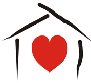 ul. Żwirki i Wigury 2, 22-600 Tomaszów Lub., tel./ fax (84) 663 42 98,e-mail: oik.tomaszow@interia.pl; oik.powiat-tomaszowski.com.plTomaszów Lub., 06.03.2019Proponowany zakres tematyczny zajęć dla uczniów szkół ponadgimnazjalnych, rodziców i nauczycieli*czas trwania zajęć podlega modyfikacji.Lp.Warsztaty dla uczniówCzas trwania*1.Przeciwko mocy – stop przemocy  Warsztat skierowany do uczniów szkół gimnazjalnych oraz ponadgimnazjalnych. Dotyczy zjawiska przemocy rówieśniczej oraz  cyberprzemocy. Celem zajęć jest wzbudzenie refleksji młodego człowieka nad dalekosiężnymi skutkami zachowań przemocowych. Analiza roli agresora, ofiary i obserwatorów.  90 minut2.Zaplątani w sieciWarsztat z zakresu profilaktyki przemocy w Internecie. 90 minut3.Przemoc w rodzinieTemat warsztatu związany jest z przemocą w rodzinie, którego celem jest uświadomienie uczniom  możliwości radzenia sobie z trudną sytuacją rodzinną. Dostarczenie informacji na temat instytucji pomocowych oraz pokazanie młodym osobom korzyści płynących z pomocy specjalistycznej. Podkreślenie roli rówieśników jako osób udzielających pierwszej pomocy i wsparcia. 90 minut4.Inne zajęcia wpisujące się w zakres profilaktyki przemocy i/lub zjawisk        kryzysowych wynikające z potrzeb grupyLp.Prelekcje dla rodzicówCzas trwania*1.Pozytywne rodzicielstwo – porozumienie bez przemocyCelem zajęć jest poszerzenie wiedzy rodzica na temat konstruktywnych metod wychowawczych, bez kar fizycznych i psychicznego krzywdzenia dzieci. Prelekcja dla rodziców ukierunkowana na konstruktywną komunikację w relacjach rodzic - dziecko. Zajęcia adresowane do rodziców dzieci w wieku szkolnym, gimnazjalnym oraz ponadgimnazjalnym.90 minut2.Inne prelekcje wpisujące się w zakres profilaktyki przemocy i/lub zjawisk        kryzysowych wynikających z potrzeb placówki.Lp.Prelekcje dla pracowników oświatyCzas trwania*1.„Gdy podejrzewasz, że dziecko jest krzywdzone – zareaguj!”Celem prelekcji jest przedstawienie roli pracowników oświaty w przeciwdziałaniu krzywdzeniu dzieci. Rozpoznawanie symptomów krzywdzenia dzieci oraz młodzieży przez osoby dorosłe oraz rówieśników. 90 minut2.Procedura NKTematem prelekcji jest rola pracowników oświaty jako osób udzielających pierwszej pomocy uczniom w sytuacji przemocy rówieśniczej oraz przemocy w rodzinie. Przestawienie instytucji, w których możliwe jest uzyskanie schronienia oraz pomocy specjalistycznej. 60 minut3.Inne prelekcje wpisujące się w zakres profilaktyki przemocy i/lub zjawisk        kryzysowych wynikających z potrzeb placówki